Beethoven was a Great Composer and Nice ManBeethoven wrote wonderful music.  He wrote Ode to Joy. He worked VERY hard on his music so people would enjoy listening.  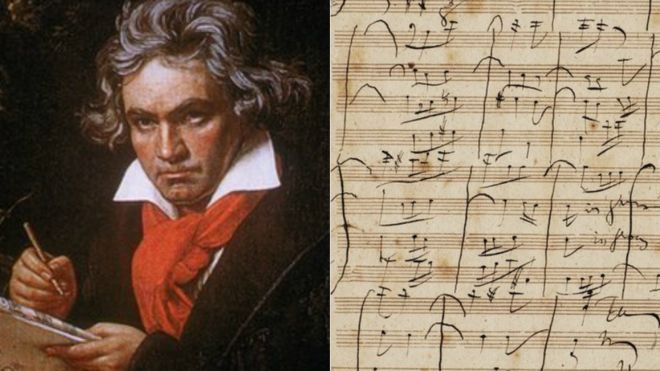 Beethoven had many teachers who knew music and helped him.  He really loved his teachers.  He used nice words when he talked to his teachers and other adults who helped him.  He had to tell them how he felt about things.  He used his words very well.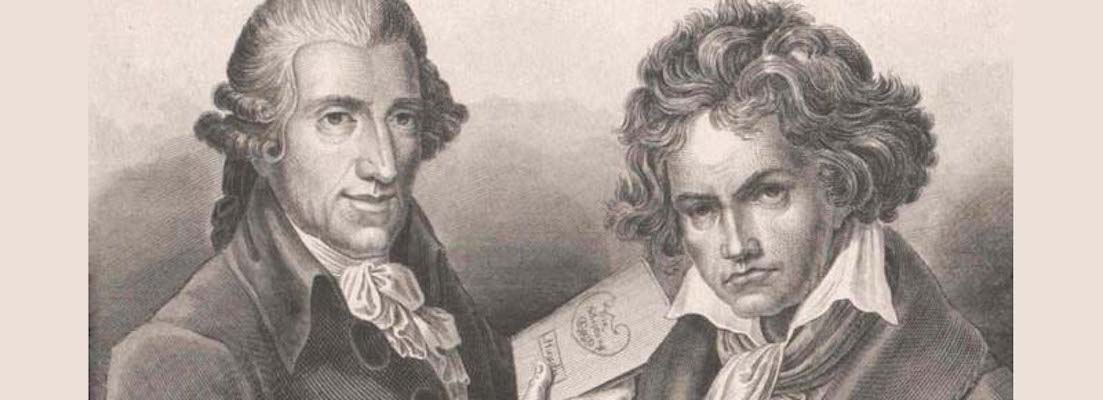 Beethoven had brothers and friends too.  He was ALWAYS nice to them and used nice words.  He never hit or pushed his brothers or his other children.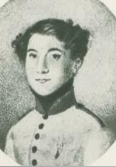 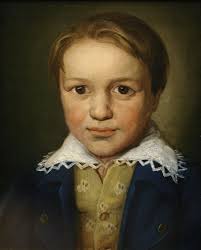 Lugwig									KarlIf Beethoven was upset about something.  Or if he wanted something, he ALWAYS used his words in a quiet way.Beethoven NEVER EVER hit or pushed anyone.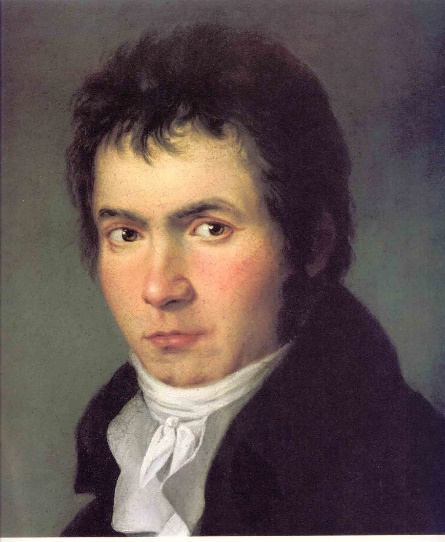 If Beethoven was sad or mad he might say:“I’m sad.  I don’t want to __________.”“Can I take my music  with me?”If I am mad or sad I can say things like:“I need a break right now.”“I need help with this.”I’m going to try and be like Beethoven.  I’m going to try and use my words in a quiet way.  I am going to try hard not to hit or push.  Beethoven NEVER hit.  He made beautiful music like Ode to Joy and he used beautiful words in a quiet way.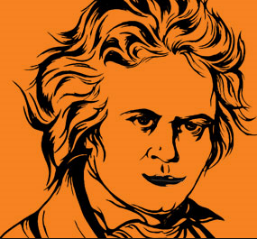 